АНТИКРИЗИСНЫЕ МЕРЫЗакреплены полномочия Правительственной комиссии по контролю за осуществлением иностранных инвестиций по рассмотрению вопроса о целесообразности совершения сделок, на которые установлен запрет и которые могут быть совершены на основании специального решения ПрезидентаРечь идет о сделках с ценными бумагами российских юридических лиц и долями в них, принадлежащими иностранным лицам, связанным с недружественными государствами, запрет на совершение которых установлен Указом Президента РФ от 5 августа 2022 г. N 520.Комиссия подготавливает мотивированную рекомендацию о целесообразности или нецелесообразности совершения таких сделок.Предусмотрено, что в случае, если сделки направлены на приобретение акций (долей в уставных капиталах) финансовых организаций или установление контроля в отношении акционеров (участников) финансовых организаций, для подготовки мотивированной рекомендации необходимо наличие предварительного согласия Банка России.Закреплено, что специальное решение Президента может быть принято без учета вышеназванных требований.Указ вступает в силу со дня его официального опубликования.КОНСТИТУЦИОННЫЙ СТРОЙ. ОСНОВЫ ГОСУДАРСТВЕННОГО УПРАВЛЕНИЯУточнены ограничения и запреты в отношении сотрудников органов принудительного исполненияВнесены поправки, которыми реализовано Постановление Конституционного Суда РФ от 11.07.2023 N 38-П.В отношении военнослужащих и сотрудников силовых органов сняты ограничения на осуществление ими иной оплачиваемой деятельности, связанной с участием в спортивных мероприятиях в качестве спортсменов (при условии их включения в списки кандидатов в спортивные сборные команды РФ), не препятствующей исполнению обязанностей государственной службы и не связанной с исполнением обязанностей службыК указанным лицам не будут применяться ограничения, связанные с получением вознаграждений от спортивных организаций, юридических и физических лиц по итогам участия в официальных спортивных мероприятиях.Соответствующие поправки внесены в отдельные законодательные акты РФ, в том числе в Федеральные законы "О федеральной службе безопасности", "О службе в таможенных органах Российской Федерации", "О статусе военнослужащих" и другие.Подписан закон, направленный на поддержку территорий опережающего развитияПредусмотрено, что управляющей компании ТОР передаются не только находящиеся в государственной или муниципальной собственности земельные участки, объекты капитального строительства, некапитальные строения, сооружения, но и иное имущество, необходимое для обеспечения функционирования ТОР и (или) осуществления деятельности ее резидентов.Закон вступает в силу по истечении 90 дней после дня его официального опубликования.На период до 2030 года определены приоритетные направления деятельности, стратегические цели и задачи развития, принципы деятельности Российского научного фондаСтратегия является основным документом долгосрочного планирования деятельности Фонда, которая осуществляется по следующим приоритетным направлениям: поддержка проведения научных исследований и развития научных коллективов, занимающих лидирующие позиции в определенных областях науки; поддержка проектов по развитию перспективных и приоритетных наукоемких технологий; поддержка молодых ученых; популяризация достижений российской науки.Правительству РФ поручено предусматривать в 2025 - 2030 годах при формировании проектов федеральных бюджетов на очередной финансовый год и на плановый период бюджетные ассигнования на финансирование проведения прикладных научных исследований, опытно-конструкторских и технологических работ, опытно-конструкторских разработок гражданского назначения в рамках реализации приоритетов научно-технологического развития РФ, передаваемые федеральными органами исполнительной власти в качестве имущественного взноса Российской Федерации Российскому научному фонду в целях проведения конкурсных отборов научных, научно-технических программ и проектов, финансирования прошедших такие отборы программ и проектов.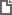 Указ Президента РФ от 26.02.2024 N 143 "О внесении изменений в Указ Президента Российской Федерации от 5 августа 2022 г. N 520 "О применении специальных экономических мер в финансовой и топливно-энергетической сферах в связи с недружественными действиями некоторых иностранных государств и международных организаций"Федеральный закон от 26.02.2024 N 29-ФЗ "О внесении изменений в Федеральный закон "О службе в органах принудительного исполнения Российской Федерации и внесении изменений в отдельные законодательные акты Российской Федерации"Федеральный закон от 26.02.2024 N 33-ФЗ "О внесении изменений в отдельные законодательные акты Российской Федерации"Федеральный закон от 26.02.2024 N 35-ФЗ "О внесении изменений в Федеральный закон "О территориях опережающего развития в Российской Федерации"Указ Президента РФ от 28.02.2024 N 146 "О стратегических целях и задачах развития Российского научного фонда на период до 2030 года"